Приложение № 1 (Форма заявки 1-РС)Также регистрация возможна по QR-коду: 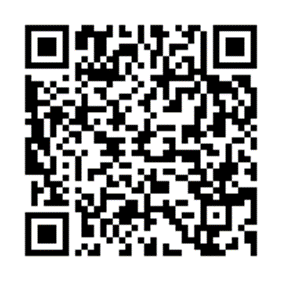 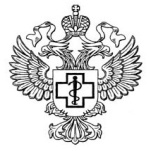 ЗАЯВКА для физического лицана онлайн-семинарПрошу заключить договор на услугу: «Предоставление ссылки для участия в онлайн-семинаре 29 ноября 2022 года по теме «Общепит-2023». Предоставление обучающих материалов (видеозапись, презентации лекторов) по теме».Стоимость участия 3 900 рублей. Оплату гарантируем.Просим присылать заявки в формате .docПриложение № 2 (Форма заявки 1-РС)Также регистрация возможна по QR-коду: ЗАЯВКА для юридического лицана онлайн-семинарПрошу заключить договор на услугу: «Предоставление ссылки для участия в онлайн-семинаре 29 ноября 2022 года по теме «Общепит-2023». Предоставление обучающих материалов (видеозапись, презентации лекторов) по теме».Стоимость участия 3 900 рублей. Оплату гарантируем.Просим присылать заявки в формате .docЗаполненную заявку направлять на seminar_rpn@78cge.ruМы отправим договор и счет на оплатуПо вопросам получения материалов и сертификатов: +7 (921) 578-15-86+7 (981) 763-38-06По вопросам оформления договора, счета и закрывающих документов:+7 (812) 312-53-15fin@78cge.ruФедеральная служба по надзору в сфере защиты прав потребителей и благополучия человекаФедеральное бюджетное учреждение здравоохранения«Центр гигиены и эпидемиологии в городе Санкт-Петербурге и Ленинградской области»Малая Садовая ул., д. 1, г. Санкт-Петербург, 191023 (почт. адрес)Волковский пр., д. 77, г. Санкт-Петербург, 192102 (юр. адрес)www.78centr.ruОКПО 76204627   ОГРН 1057810163652ИНН 7816363890  КПП 781601001ФИО (с кем будет заключен договор и кто произведет оплату):Почтовый адрес регистрации или места жительства:Телефон:Электронная почта (на эту почту будет отправлен счет, договор, доступ к обучению, сертификат и материалы от лектора): Сертификат участника прошу выдать (укажите ФИО в дательном падеже):Заполненную заявку направлять на seminar_rpn@78cge.ruМы отправим договор и счет на оплатуПо вопросам получения материалов и сертификатов: +7 (921) 578-15-86+7 (981) 763-38-06По вопросам оформления договора, счета и закрывающих документов:+7 (812) 312-53-15fin@78cge.ruФедеральная служба по надзору в сфере защиты прав потребителей и благополучия человекаФедеральное бюджетное учреждение здравоохранения«Центр гигиены и эпидемиологии в городе Санкт-Петербурге и Ленинградской области»Малая Садовая ул., д. 1, г. Санкт-Петербург, 191023 (почт. адрес)Волковский пр., д. 77, г. Санкт-Петербург, 192102 (юр. адрес)www.78centr.ruОКПО 76204627   ОГРН 1057810163652ИНН 7816363890  КПП 781601001Наименование юридического лица/ИП (с кем будет заключен договор и кто произведет оплату):ИНН:Телефон:Электронная почта (на эту почту будет отправлен счет, договор, доступ к обучению, сертификат и материалы от лектора): Сертификат участника прошу выдать (укажите ФИО в дательном падеже):